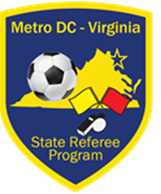 Application forMetro DC-Virginia State Referee ProgramSchool of Excellence2019Part A  To be completed by the applicantTo whom it may concern:I, the undersigned wish to apply for a position on the 2015-2016 Metro DC-Virginia State Referee Program Referee School of Excellence Name………………………………………………………………………..Signature……………………………………………………………………Date…………………………………………………………………………PART B  To be completed by Nominating MDCVASRP Referee ObserverI wish to nominate…………………………………………………………………for the MDCVASRP Referee School of ExcellenceObserver Name…………………………………………………………………..Observer Signature………………………………………………………………League…………………………………………………………………………….Please have this form completed and returned to: Referee Mentoring Program2241-E Tackett’s Mill DriveWoodbridge, VA 22192Completed forms must be returned by March 15, 2019NameNameNameFirstLastAddressAddressAddressTelephone Telephone Telephone HomeWorkE-mailDate of BirthDate of BirthDate of BirthAgeOccupationOccupationOccupationCompanyMarital StatusMarital StatusMarital StatusYear completedReferee Beginners CourseYear completedReferee Beginners CourseYear completedReferee Beginners CourseVenueCurrent GradeCurrent GradeCurrent GradeNumber of Seasons at this gradeWilling to travel (in-state / out-of-state) ?Willing to have your game taped and served as an educational tool ? Please list Leagues you have  officiated onPlease list Leagues you have  officiated onStart with your current LeagueStart with your current LeagueSeasons with this LeaguePlease list your major appointments as a RefereePlease list your major appointments as a RefereePlease list your major appointments as a RefereePlease list your major appointments as a Referee12345Please list your major appointments as an Assistant RefereePlease list your major appointments as an Assistant RefereePlease list your major appointments as an Assistant RefereePlease list your major appointments as an Assistant Referee12345What in your opinion are the three best things about Refereeing?What in your opinion are the three best things about Refereeing?What in your opinion are the three best things about Refereeing?What in your opinion are the three best things about Refereeing?123What in your opinion are the three most difficult things about Refereeing?What in your opinion are the three most difficult things about Refereeing?What in your opinion are the three most difficult things about Refereeing?What in your opinion are the three most difficult things about Refereeing?123What is your main ambition for your refereeing career?What is your main ambition for your refereeing career?What is your main ambition for your refereeing career?What is your main ambition for your refereeing career?What is your goal for Season 2015What is your goal for Season 2015What is your goal for Season 2015What is your goal for Season 2015How many games did you officiate last season?How many games did you officiate last season?How many games did you officiate last season?How many games did you officiate last season?As a Referee                                              As an AssistantAs a Referee                                              As an AssistantAs a Referee                                              As an AssistantAs a Referee                                              As an AssistantWhy do you wish to attend the Metro DC-Virginia State Referee Program School of Excellence?Why do you wish to attend the Metro DC-Virginia State Referee Program School of Excellence?Why do you wish to attend the Metro DC-Virginia State Referee Program School of Excellence?Why do you wish to attend the Metro DC-Virginia State Referee Program School of Excellence?Why do you wish to attend the Metro DC-Virginia State Referee Program School of Excellence?